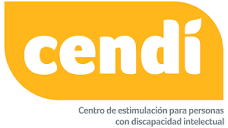 ESTIMADO CONSULTANTE:Por este conducto se informa que la fracción III, inciso “A” del artículo 8 de la Ley de Transparencia del Estado de Jalisco y sus municipios no es aplicable a este sujeto obligado, toda vez que un plan de desarrollo es un instrumento de gestión pública empleado para propulsar el desarrollo social de un determinado territorio, que puede ser el Estado en su conjunto o una subdivisión del mismo (una región rural, un barrio, etc, sin embargo esto sale de la esfera de atribuciones de este sujeto obligado, de conformidad a lo dispuesto por el artículo 7 del Reglamento que crea el centro de estimulación para Personas con Discapacidad Intelectual del Municipio de Tlajomulco de Zúñiga.ATENTAMENTE:CENTRO DE ESTIMULACION PARA PERSONAS CON DISCAPACIDAD INTELECTUAL DEL MUNICIPIO DE TLAJOMULCO DE ZÚÑIGA.	Para cualquier duda o aclaración, favor de acudir a la Unidad de Transparencia del sujeto obligado, ubicada en: Boulevar Yuscapan 335, cluster 22, Fraccionamiento Hacienda Santa Fe, municipio de Tlajomulco de Zúñiga.